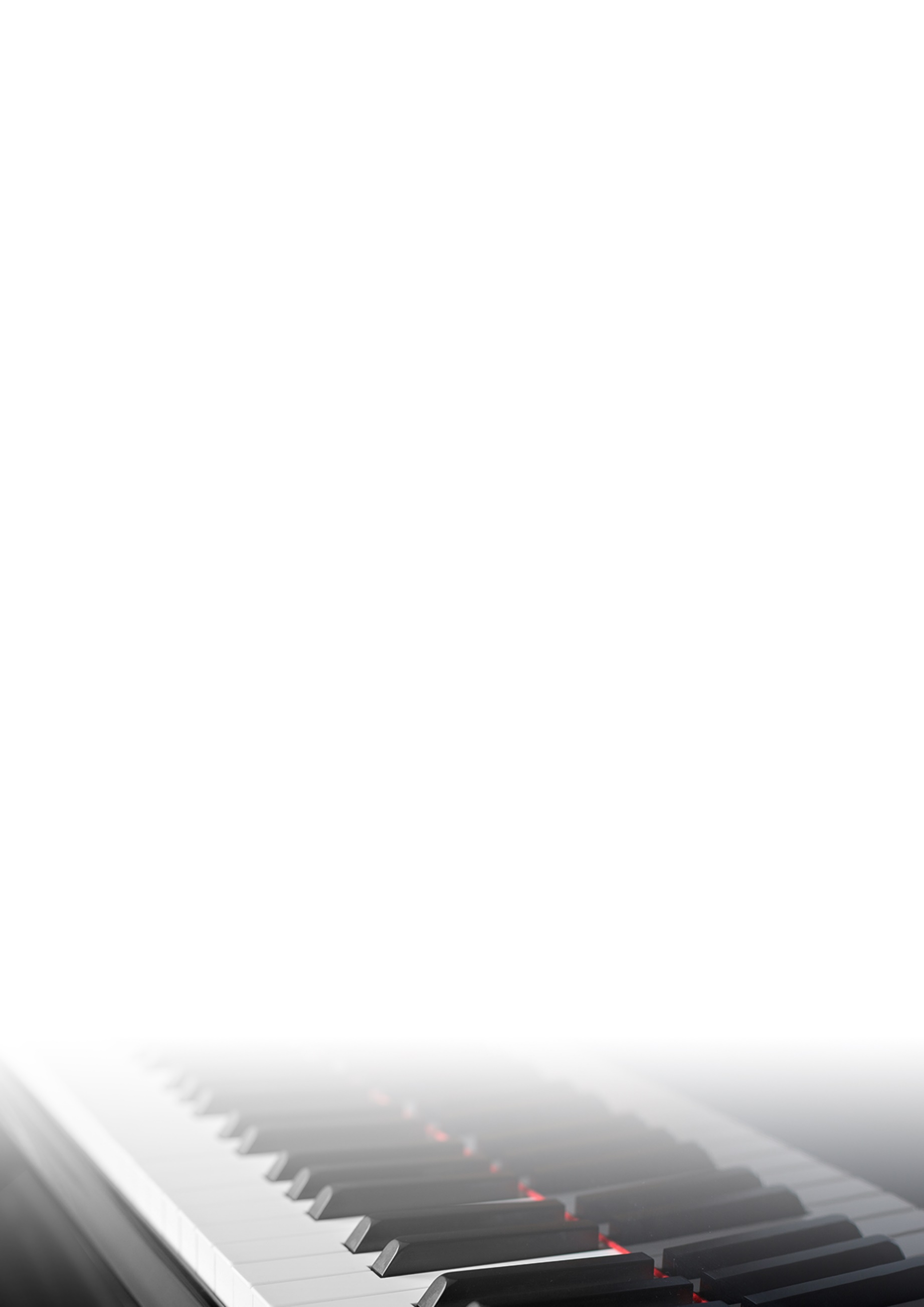 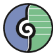 Музичка школа НишXVI Mеђународно такмичењемладих пијаниста НишXVI Mеђународно такмичењемладих пијаниста Ниш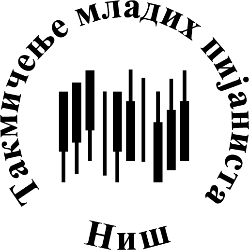 Име и презимеИме и презимеИме и презимеДатум и место рођењаДатум и место рођењаДатум и место рођењаДржављанствоДржављанствоДржављанствоДисциплинаДисциплинаДисциплинаКатегоријаКатегоријаКатегоријаМузичка школа/Музичка академијаМузичка школа/Музичка академијаМузичка школа/Музичка академијаПедагогПедагогПедагогПРОГРАМ (молимо Вас да упишете прецизне податке о свакој композицији-композитор, назив, тоналитет, опус, број, став и време трајања).ПРОГРАМ (молимо Вас да упишете прецизне податке о свакој композицији-композитор, назив, тоналитет, опус, број, став и време трајања).ПРОГРАМ (молимо Вас да упишете прецизне податке о свакој композицији-композитор, назив, тоналитет, опус, број, став и време трајања).ПРОГРАМ (молимо Вас да упишете прецизне податке о свакој композицији-композитор, назив, тоналитет, опус, број, став и време трајања).ПРОГРАМ (молимо Вас да упишете прецизне податке о свакој композицији-композитор, назив, тоналитет, опус, број, став и време трајања).Адреса кандидатаАдреса кандидатаАдреса кандидатаТелефон са позивним бројемТелефон са позивним бројемТелефон са позивним бројем